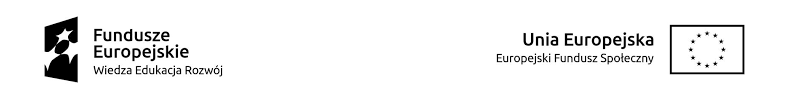 HARMONOGRAM ODBYWANIA SIĘ SPOTKAŃ Z W RAMACH weryfikacji wewnętrznej w projekcie pt. „RAZEM MOŻEMY WIĘCEJ”POWR.01.04.00-00-0012/18MIEJSCE: ul. Kościelna 2, 23-450 Goraj
L.p.Imię i nazwisko Uczestnika/czkiData spotkaniaGodziny spotkania1.Uczestnik 108.06.202013.00-14.002.Uczestnik 208.06.202014.00-15.003.Uczestnik 3 08.06.202015.00-16.004.Uczestnik 408.06.202016.00-17.005.Uczestnik 508.06.202017.00-18.006.Uczestnik 609.06.202013.00-14.007.Uczestnik 709.06.202014.00-15.008.Uczestnik 809.06.202015.00-16.009.Uczestnik 909.06.202016.00-17.0010Uczestnik 1009.06.202017.00-18.00